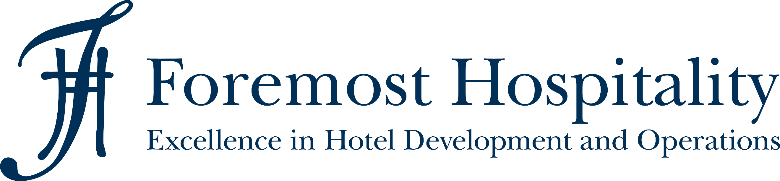 Anlage A*Aus Gründen der leichteren Lesbarkeit wurde für alle genannten Personen und Personengruppen das generische Maskulinum gewählt. Sämtliche Nennungen von Personen oder Personengruppen umfassen jedoch Angehörige aller Geschlechter.  STELLENBESCHREIBUNGStellentitel*HotelStandortBereichMaintenanceBerichtet anAssistant Hotel Manager, Hotel ManagerZusammenarbeit internHotel Management, Front Office, Breakfast, HousekeepingStellenzielDer  ist verantwortlich für den Technik- und Wartungsbetrieb des Hotels. Ziel ist es, den Gästen einen sicheren, komfortablen und positiv-nachhaltigen Hotelaufenthalt zu garantieren und den Teammitgliedern ein positives Arbeitsumfeld zu bieten. Er befolgt dabei die  Markenstandards und die bundes-, landes- und ortsüblichen Vorschriften.Aufgaben / TätigkeitenTägliche Hausrundgänge zur Kontrolle des Gebäudezustandes und dessen AußenanlagenInspektion der gebäudetechnischen Anlagen, wie Heizung, Klimaanlage, Aufzüge, ElektronikÜberwachung der Wartungszyklen und Beauftragung der Inspektionstermine bei den Vertragsunternehmen in Absprache mit dem Hotel Manager und entsprechend der Vorgaben von HiltonÜbernahme kleinerer Renovierungs-, Reparatur- und Hausmeistertätigkeiten, z. B. Sauberhalten der Außenanlagen, Rasen mähen, Auswechseln von defekten Glühlampen, Ausbesserungsarbeiten, MalerarbeitenRegelmäßige Kontrolle der technischen Geräte in den Gästezimmern auf Funktionalität und einwandfreien Zustand, Beseitigung von Mängeln und DefektenEinleitung adäquater Maßnahmen zur Behebung von festgestellten MängelnBeauftragung von Dienstleistern bei größerem ReparaturbedarfKontakt zu externen Dienstleistern, Lieferanten, BehördenBeaufsichtigung von Auftragnehmern und Dienstleistern Überwachung und Umsetzung von Sicherheits- und BrandschutzmaßnahmenVerwaltung der Abfallentsorgung (Mülltrennung)Sicherstellung der Einhaltung von Vorschriften und Gesetzen im GebäudeKompetenzen / FähigkeitenFachliche KompetenzHandwerkliche AusbildungBerufserfahrung als Haustechniker, Hausmeister oder einer vergleichbaren PositionTechnisches Verständnis Erfahrung mit Heizung- und Sanitäranlagen von VorteilGute Deutschkenntnisse (Niveau B2/C1)Gute MS Office-KenntnisseSoziale KompetenzSehr gute und sichere UmgangsformenOffenes Wesen, Freude am Umgang mit Menschen unterschiedlicher KulturenTeamfähigkeit KommunikativKritikfähigPersönliche KompetenzBelastbarkeit, StressresistenzWille zur WeiterbildungLoyalität, Verschwiegenheit, EhrlichkeitZuverlässigkeitEigenmotivation und SelbständigkeitFlexibilitätGenauigkeitVerantwortungsbewusstseinUnternehmerisches DenkenAnpassungsfähigkeit an neue GegebenheitenGast-/ServiceorientierungStrukturierte, effiziente ArbeitsweisePlanungs- und OrganisationsfähigkeitArbeitsorganisationDie Arbeit des s kann in Voll- und Teilzeit ausgeübt werden. Der Hotelbetrieb ist in einem 24 Stunden-Schichtsystem organisiert (aufgeteilt in Früh-, Spät- und Nachtschicht) an 7 Tagen pro Woche (einschließlich Sonn- und Feiertagen). Der  ist bei Notwendigkeiten und in Absprache mit dem jeweiligen  Hotel Manager in allen Schichten tätig. ZusatzbestimmungDer Arbeitnehmer erklärt sich bereit, auch in anderen Hotel-Bereichen zu arbeiten, sofern die Umstände dies erfordern.Der Arbeitnehmer nimmt zur Kenntnis, dass es sich in dieser Stellenbeschreibung um keine abschließende Darstellung der Tätigkeit handelt. Die Tätigkeit als  schließt zusätzliche Aufgaben nicht aus, die erforderlich sind, um den Anforderungen des  jederzeit gerecht zu werden.Der Arbeitgeber behält sich das Recht vor, die Stellenbeschreibung jederzeit zu ändern und zu ergänzen. OrtDatumUnterschrift